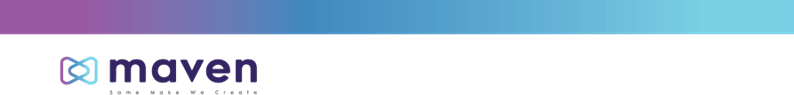 MAVEN ETKİNLİK VE FUARCILIK A.Ş. MAİL ORDER FORMUCARD HOLDER’S NAME:………………………………………………..CREDIT CARD NUMBER:……………………………………………………...EXPIRATION DATE:………………………………………………….CVV NUMBER:………………………………………………………….CREDIT CARD TYPE:………………………………………………………………TOTAL AMOUNT:……………………………………………………………...With this document that I signed on …../…../, I hereby authorize the withdrawal of …………………. TL from my Credit Card numbered ……….. as payment for my debt. In the event of any change in my Credit Card for any reason and the payment not being credited to your account, I acknowledge that the debt will be recorded in my account, and I unconditionally undertake to pay this amount without any reservation, declaration, acceptance, or commitment, and I waive any right of recourse.
Signature**** I declare that the credit card details listed above belong to me and that MAVEN ETKİNLİK VE FUARCILIK A.Ş. has the authorization to use the credit card account for the services/products I have purchased.